Kl. 1   16.04.2020r.Temat: Świętujemy zmartwychwstanie Jezusa.Cel:- poznanie prawdy, że Święta Wielkanocne są pamiątką zmartwychwstania Pana Jezusa,Uczeń: - wymienia znaki Chrystusa zmartwychwstałego (baranek, paschał),- wie, że każda niedziela jest pamiątką zmartwychwstania Chrystusa,Niech będzie pochwalony Jezus ChrystusChrystus zmartwychwstał! Prawdziwie zmartwychwstał!Witam bardzo serdecznie wszystkich uczniów klas pierwszych. Skończył się czas Wielkiego Postu i rozpoczął się czas wielkanocny. Rozpocznijmy krótką modlitwą „Aniele Boży…..”Po śmierci Pana Jezusa na krzyżu Jego ciało złożono do grobu. Grób wykuto w skale i zamknięto ogromnym, ciężkim kamieniem. Postawiono straże, które broniły dostępu do ciała Pana Jezusa. W niedzielę rano, wczesnym rankiem kiedy jeszcze było ciemno do grobu przyszły kobiety, które bardzo kochały Pana Jezusa. Niosły one wonności (takie naczynia z pachnącymi olejkami i ziołami), chciały bowiem namaścić zgodnie ze zwyczajem ciało Pana Jezusa. Okazało się, że kamień od grobu jest odsunięty, a grób pusty. Kobiety (niewiasty) zobaczyły anioła, który im powiedział:„Wy się nie bójcie! Gdyż wiem, że szukacie Jezusa Ukrzyżowanego. Nie ma go tu, bo zmartwychwstał, jak zapowiedział!”Jakże wielka była radość kobiet! Jezus powstał z martwych! Jezus żyje! Pokonał śmierć i zło!Kobiety natychmiast pobiegły przekazać tę nowinę (wiadomość) apostołom. Były bardzo szczęśliwe.Zobacz jak pięknie jest to pokazane w filmie z serii Historie Nowego Testamentu pt. „Zmartwychwstanie Chrystusa”. Zobacz szczególnie od minuty 14- 16  (całość trwa 28 min)(Drodzy Rodzice pomóżcie dzieciom odnaleźć ten fragment, proszę)Na pamiątkę zmartwychwstania Pana Jezusa obchodzimy święto zwane Wielkanocą. Każda niedziela w roku przypomina nam o tym wydarzeniu i dlatego niedziela jest dniem świętym.W czasie wielkanocnym pojawiają się w kościele znaki Chrystusa zmartwychwstałego.- Takim znakiem jest baranek z chorągiewką (dlatego zawsze powinien znaleźć się w koszyczku do święcenia).Pan Jezus jest dobry i łagodny jak baranek, który zgodził się przejść przez śmierć abyśmy mogli mieć życie w niebie. Czerwona chorągiewka z krzyżem jest znakiem zwycięstwa Pana Jezusa nad śmiercią i złem.- Innym znakiem jest taka duża świeca, która nazywa się PASCHAŁ. Są na niej umieszczone czerwone kulki w kształcie krzyża, przypominają one rany Pana Jezusa na rękach, stopach i boku. Na tej świecy jest także napisany obecny rok i dwie litery greckie: alfa i omega.Zaśpiewaj krótką pieśń: „Bóg nie umarł”https://www.youtube.com/watch?v=T4hR-Qmd28ISpójrz na str. 82 i 83 w swoim podręczniku i pokoloruj obrazek.Drogie Dzieci,  pozdrawiam Was bardzo serdecznie, polecam w modlitwach Panu Bogu i mam nadzieję, że niedługo spotkamy się w szkole.Niech będzie pochwalony Jezus Chrystus. 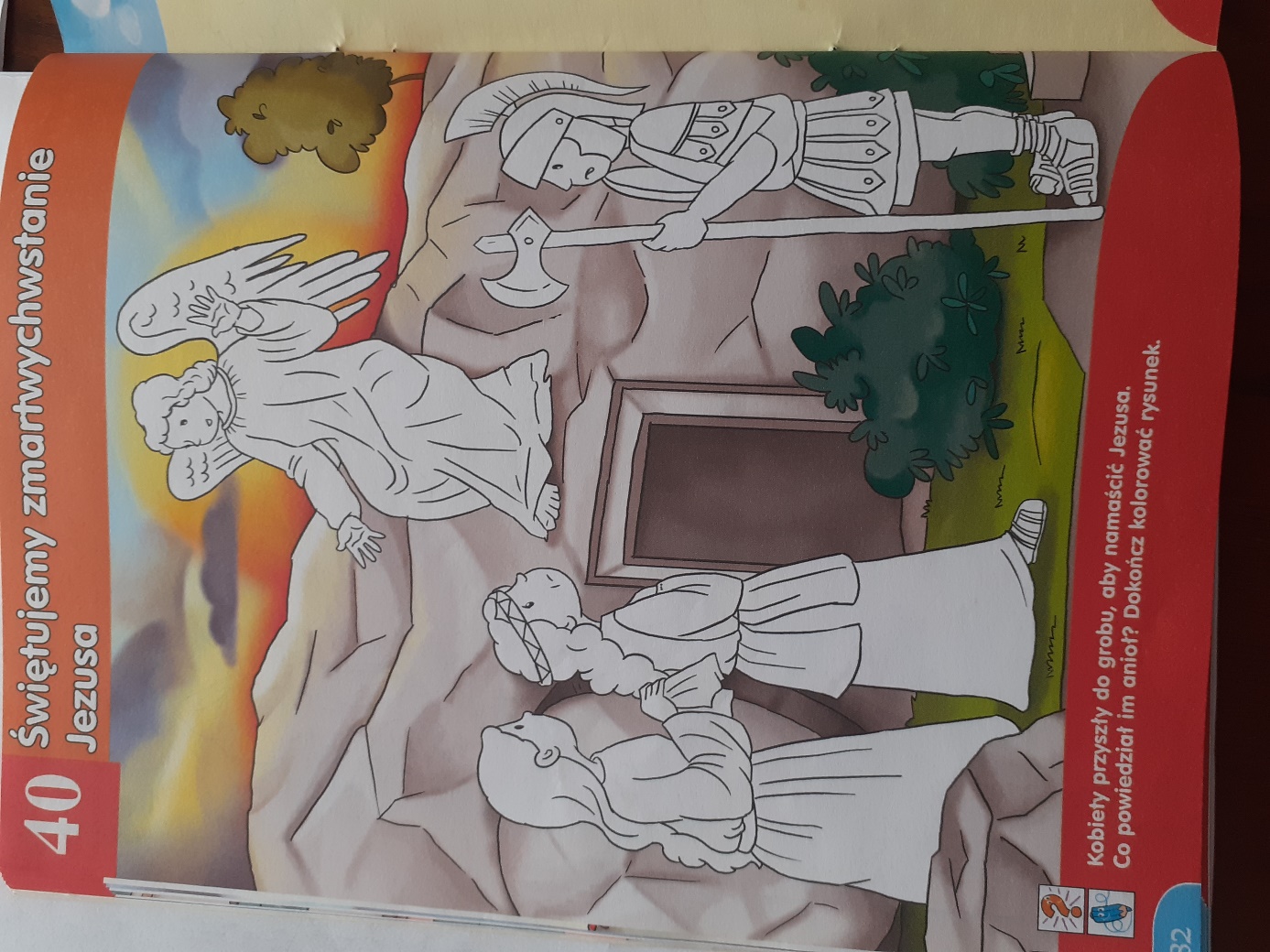 